РОССИЙСКАЯ  ФЕДЕРАЦИЯСАМАРСКАЯ ОБЛАСТЬМУНИЦИПАЛЬНЫЙ РАЙОН БЕЗЕНЧУКСКИЙСОБРАНИЕ ПРЕДСТАВИТЕЛЕЙ  СЕЛЬСКОГО ПОСЕЛЕНИЯНАТАЛЬИНО ТРЕТЬЕГО СОЗЫВАР Е Ш Е Н И Еот  22 апреля   2019 года 							№111/46О внесении изменения в решение Собрания представителей сельского поселения Натальино муниципального района Безенчукский от 13.12.2018г. № 100/41 « Об установлении налога на имущество физических лиц на территории сельского поселения Натальино муниципального  района Безенчукский Самарской области»    Рассмотрев протест прокурора Безенчукского района от 22.03.2019г. 07-16-166/2019, в соответствии с главой 32  Налогового кодекса РФ,  руководствуясь Федеральным законом от 06.10.2003 № 131-ФЗ « Об общих принципах организации местного самоуправления в РФ», Федеральным  законом от 29.07.2017г. № 217-ФЗ «О ведении гражданами садоводства и огородничества для собственных нужд и о внесении изменений в отдельные законодательные акты Российской Федерации", Уставом сельского поселения Натальино  муниципального района Безенчукский, Собрание представителей сельского поселения Натальино муниципального района Безенчукский  РЕШИЛО:       1.  Удовлетворить протест прокурора Безенчукского района 22.03.2019г. № 07-16-166/2019             2. Внести в решение Собрания представителей сельского поселения Натальино муниципального района Безенчукский от 13.12.2018г. № 100/41 « Об установлении налога на имущество физических лиц на территории сельского поселения Натальино муниципального  района Безенчукский Самарской области» следующее изменение:в п. 1 слова «предназначенных для ведения личного подсобного,  дачного хозяйства, огородничества, садоводства или индивидуального жилищного строительства»  заменить на слова «предназначенных для ведения личного подсобного, индивидуального жилищного строительства, а также предоставленный как садовый земельный участок, огородный земельный участок».3. Опубликовать настоящее Решение в газете «Вестник сельского   поселения Натальино»4. Настоящее Решение вступает в силу не ранее чем по истечении одного месяца со дня его официального опубликования и не ранее 1-го числа очередного налогового периода по земельному налогу и распространяется на правоотношения возникшие с 01 января 2019 года. ПредседательСобрания представителейсельского поселения Натальино муниципального районаБезенчукский Самарской области	                                         А.Ф. СосновскаяГлава сельского поселения Натальиномуниципального районаБезенчукский Самарской области                                            Н.К. Машукаев  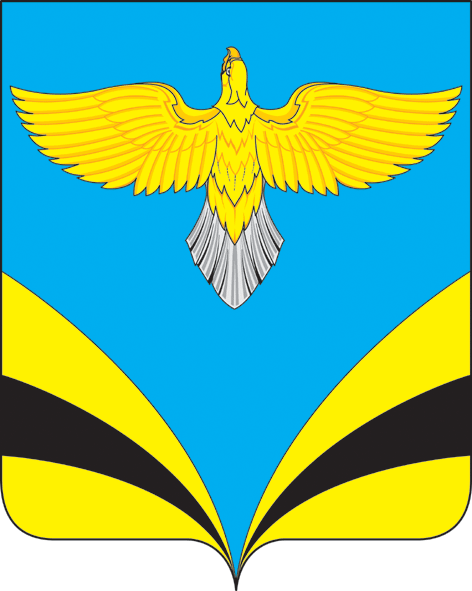 